                                                    May 25 – June 1, 2018                                                   12 Sivan –  18 Sivan 5778                            Mazal Tov to Jill & Edward Kind on the marriage of their daughter                         Alyssa Gabrielle Kind to Scott Michael Ungar this weekend.                           Our sincere condolences to Edward & Angela Poller                                  on the passing of Edward’s mother, Rosalind Poller                                                   WE CONTINUE TO REMEMBER                                                                 REFUAH SHELEMAHWelcome toCongregation Shaarei KodeshAffiliated with the United Synagogue of Conservative Judaism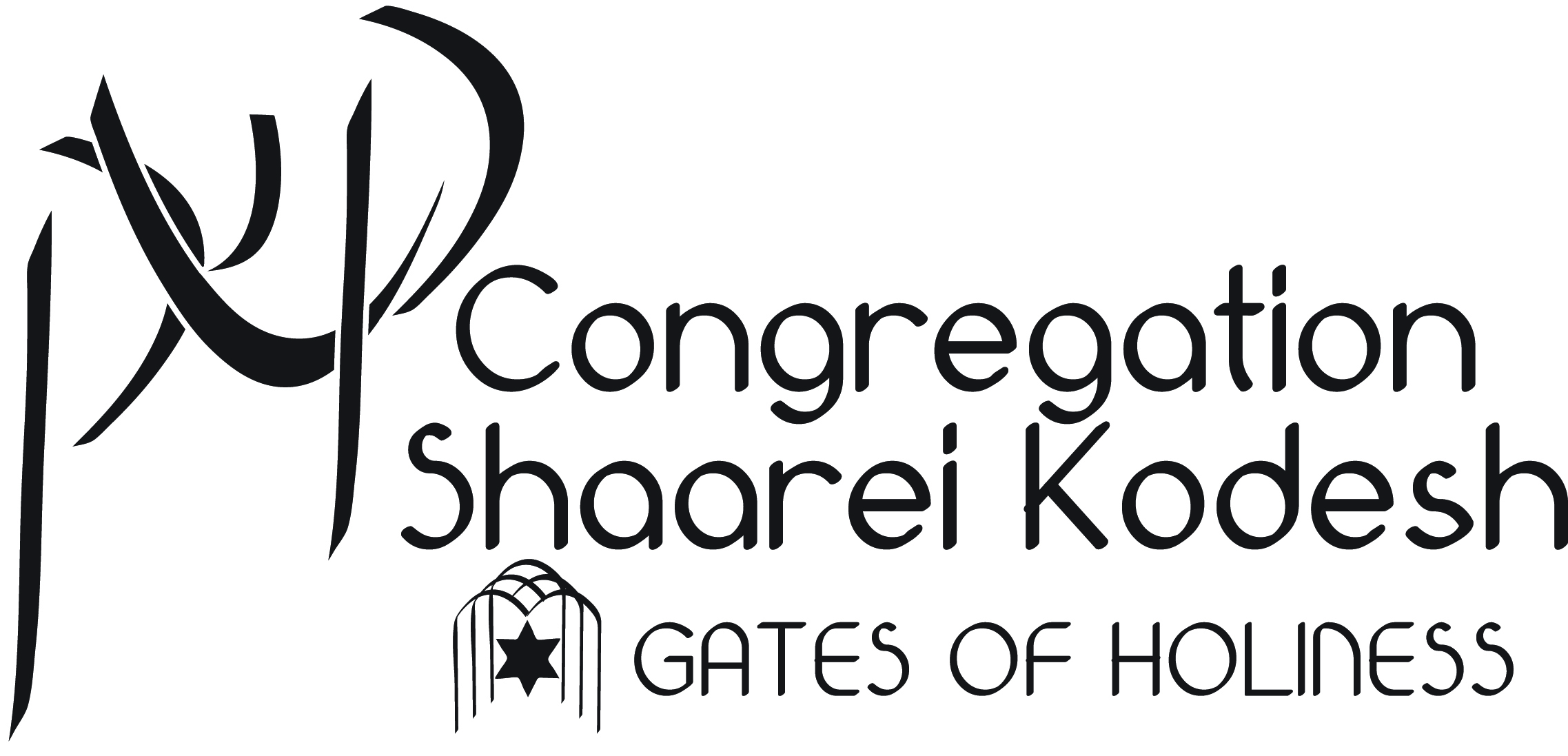 Rabbi David BaumCantor Yakov HadashOUR PURPOSECongregation Shaarei Kodesh exists to ignite (לְהַדְלִיק- lehadlik) the Jewish sparkwithin each individual, journeying together as a holy, Jewish community(קהילה יהודית קדושה-kehillah Yehudit kedosha).          Our Congregation Shaarei Kodesh vision (חָזוֹן - hazon) is for our chaverim (חברים -                         friends/partners) to:CONNECT (לְהִתְקַשֵׁר - l'kasher) with other individuals, the community, and the Holy Blessed One, the source of all life, through acts of loving kindness (גְמִילוּת חֲסָדִים - gemilut hasadim), prayer, study, holidays, holy conversation, and social gatherings, WORK (לַעֲבוֹד - la’avod) for the congregation’s well-being by offering volunteer time and talent;ENGAGE (לְהִתְעַסֵק - l'hit’aseik) by incubating (לְטַפֵּחַ - l’tapeach) new ways of building Jewish communal experience;  SUPPORT (לִתְמוֹך - litmoch) the congregation through meaningful contributions.SHARE (לְהִשְׂתַתֵף - lihistatayf) the congregation’s value by talking to others and inviting themIf you are joining us for the first time, welcome!We hope you enjoy our services and that“You may enter as a stranger but leave as a friend!”                                                             May 26, 2018 / 12 Sivan 5778                                                                                                      Shabbat Parsha Naso                                                           Torah: 5:11 -6:27, page 796            Torah Readers: Cantor Yakov Hadash, Lenny Berkowitz, Geil Bilu, Nachshon Carmi                                                    Haftarah: Judges 13:2 -25, page 812                                                        Chanted by: Bernie Grossman                                                     D’var Torah given by Matthew Cloud                                                    Kemach Torah Sponsor Parsha Naso                                  Rabbi David Baum in honor of all the Shavuot teachers                                            We Would Like to Thank Our Dream Board Sponsors                                        Rachel & Alex Baum for sponsoring Shabbat Babysitting for May                       Anonymous for sponsoring Rent & Electricity for the month of May                    Anonymous for sponsoring Office Supplies for the month of May ANNOUNCEMENTS                   WAYS TO GIVE                   Congregation Shaarei Kodesh Dream Board                     Please help us fulfill our dreams by sponsoring one or more items on our "Dream                                 Board."  Your generosity will ensure CSK's ability to continue to provide quality                     programs, worship services, celebrations and educational opportunities.                    Kemach Torah Campaign                     Sponsor the parsha of the week. For a donation of $54, you can be a sponsor for a weekly                     parsha *For a donation of $540 you can be a Nadiv Sponsor for the entire year.                       We Thank Our Nadiv Sponsors:                       Nan Berkowitz, Doreen & Steven Goodman in memory of Stanley and David,                    Carolyn & Aaron Kianofsky, Sharon & Eric Lubin, Fran & Steven Levine,                     Margie & Ron Murstein, Diane & Robert Salamon, and                    Nancy & Alan Spivack in honor of their 20th Anniversary                     Kiddush Sponsorship Opportunity                     Our May Sponsors: Challah: Mickie Corsun, Wine: Idie & Marty Spiro                    For a donation of $36, you can sponsor the weekly kiddush challah or wine for one month.                      Milestone Kiddush Sponsorship - Next Date July 7                    For a $36 donation to our Milestone Kiddush you will be able to honor, remember,                     celebrate or mark a significant occasion in the life of your family or friends. Your                     donation, will help fund and enhance the Milestone Kiddush and will be acknowledged.                    Shopping is Easy with Kol Isha Gift Cards                         Kol Isha is now selling gift cards to Aroma Boca as well as Glicks and                                       The Grove for your shopping convenience in $50 & $100 denominations.                    Kol Isha Torah Fund Campaign                    The Torah Fund is the dedicated philanthropy of Women's League,                        Monies raised for Torah Fund assists education in Conservative/Masorti                      institutions. Contact Nancy Goldberg, Chair, at njg18@aol.com or 484.410.7766.                   Tree of Life Leaves Celebrate your Simcha by purchasing a simcha tree leaf to                                                          commemorate a special person or event.  Chaverim $180, Sacred Guests $250     Memorial Board Plaques Remember your loved ones by purchasing a plaque on our      Memorial Board which includes a special panel specifically for those who perished in the    Sho’ah.  Chaverim $250, Sacred guests $318.                  COMMUNITY SUPPORT                   Sunshine Team Do you want to make a tremendous impact in someone’s life?  Do you want                               to bring light to someone during their dark times? The Sunshine Team is a group of                                   Shaarei Kodesh community members who will bring light to fellow community                   members. E-mail chair, Jackie Klein, at jackie.klein30@gmail.com if you are interested                   in joining or know someone who could use our support.                      Ruth and Norman Rales Jewish Family Services – CSK’s dedicated Social Worker for our                      Congregation is Stacey Bar-Chaim, and is available for one-on-one counseling, to lead support                     groups, pay home visits and coordinate broader support services for our members.                    Call Stacey at 561.852.3333 for more information.                                     JFS Bereavement Group –Jewish Family Services offers a bereavement support                      group. This group meets Tuesdays at 10:30 am, at Temple Anshei Shalom, Delray Beach.                     Contact Stacey Bar-Chaim at 561.852.3333.                   AA & Al-Anon Meetings-The Al-Anon Family groups are a fellowship of relatives & friends                     of alcoholics who share their experience, strength & hope to solve their common problems.                                                  Meetings for Al-Anon are Sunday nights from 7-8pm, AA meetings are Monday nights at 6:45 pm                    for Beginners & 7:45 pm for Regular AA Meeting, and Thursdays from 7-8 pm, speaker meeting                                            Torah and Haftarah Readers -  If you would like to read Torah or Haftorah during services                    please contact Matt Weiss at acebladeco@aol.com                   Minyans - If you would like a morning or evening minyan to observe a yahrzeit, please                    contact the office. We request two weeks’ notice, so we are assured of getting a minyan.YAHRZEITS*Muriel Rader* Lena Birnbaum  Eric Todd Frankel*Jack Zimmerman*Ruth Aaron*Leon Levine*Allan Friedlander*Malvin Lebovitz*denotes memorial plaqueREMEMBERED BYCongregationCongregationNephew of Geraldine StregevskyFather of Marilyn KayeCongregationFather of Steven LevineFather of Jill MellmanMother of Joel LebovitzEthel ChaitinBernard FaermanArnold KruchkowDaniel Polofsky     Albert RieserMary RosenbergJoseph SalamonMildred SwartzmanLinda CohnStanley DobbsSidney FeibusPhilip RadlauerFrances Heidingsfeld Cohen RoseIrv RosenthalJoseph SchubertSara Helen SchwartzDiana Rothman Deena Miriam bat RayzelDebbie Vitale Devorah Leah bat Chana LeahMiriam Slavich Miriam bat PerelArnold Tein Chana ben ChanaStacy Laskowitz Chana Leah Bat PeshkaLouis Rieser HaRav Rachmiel Aryeh Leib ben Ellen                                       Sura Raizel bat RifkaSaul Berkov Shaul ben GitaDavid Erlich David ben EdnaMarty Gene Moshe ben DevorahRegina Weitzman                     Jeff WhitePhyllis Karp                               Freyda Aviva bat ChayaGail Kronish                     Nancy Spivack                              Naama bat Esther RivkaMarilyn Kaye                                 Mindi bat Liba v' ZalekJay GoldsamtSandra MarcoeNat Maryn             Diana BrodyEva Vlessing  Eugene Dorfberger   Rebecca Schwartz Herbert Marvin                Gloria MorensteinYossi PessahJoan TrattnerYosef Shmuel ben Alyeh LevMetukah bat BrindelPesach Yakov ben ShirleyNatan Leib ben MalkaChava bat Malka Ezra Baruch ben ShruelMenachem Mendel ben MindelChanun ben Hinda RochelTzviya Esther Shifra bat Sarah RifkaYosef Lavi ben Aviva RachelSERVICES AND EVENTSFri. May 25        Musical Kabbalat Shabbat /Maariv led by Rabbi David Paskin                  Sat. May 26       Shabbat Services Parsha Naso                           Kodesh Kids meets in the AnnexMon. May 28     Office Closed in observance of Memorial DayMon, May 28     Shiva Minyan & Visitation for Poller Family                           Home of Edward & Angela Poller                           Address: 17800 Key Vista Way, Boca Raton, FL 33496Tue, May 29      Shiva Minyan & Visitation for Poller FamilyTue. May 29      USY/Kadima ElectionsFri. June 1        Morning MinyanFri. June 1        Living Roor Minyan Kabbalat Shabbat/MaarivSat. June 2       Shabbat Services Parsha Beha’alotecha                          Graduation Shabbat honoring our College & HS Graduates                          Guest Speaker: Adam Kollet, Director of the FAU Hillel                                              Topic: Jewish life on campus in the 21st Century               Sat. June 2       USY/Kadima Overnight & Boomer’s TripSun. June 3      USY /Kadima Brunch                  UPCOMING EVENTS                 Camp Send-Off Shabbat                Saturday, June 9, 2018                             Honey from the Heart Gifts for Rosh Hashanah.                   Watch the ezine for the opening sale dates to order jars of                              honey to be sent to family and friends in time for Rosh Hashanah.    The cost is $12 per jar and includes free shipping if orders are placed    by July 11! After July 11, the shipping cost is $5 per jar, so order early.                     CSK Book Club, June 10, 11:30am                            We will be meeting at the home of Byrna Klur                     The book selected is:  "Moonglow" by Michael Chabon             Please call or email the office to RSVP for Address & Directions                                                          Congregation Shaarei Kodesh                                               19785-4 Hampton Dr, Boca Raton FL 33434                                                               Website:www.shaareikodesh.org                                                  Phone: 561-852-6555, Fax: 561-852-3604                                             SERVICES AND EVENTSFri. May 25        Musical Kabbalat Shabbat /Maariv led by Rabbi David Paskin                  Sat. May 26       Shabbat Services Parsha Naso                           Kodesh Kids meets in the AnnexMon. May 28     Office Closed in observance of Memorial DayMon, May 28     Shiva Minyan & Visitation for Poller Family                           Home of Edward & Angela Poller                           Address: 17800 Key Vista Way, Boca Raton, FL 33496Tue, May 29      Shiva Minyan & Visitation for Poller FamilyTue. May 29      USY/Kadima ElectionsFri. June 1        Morning MinyanFri. June 1        Living Roor Minyan Kabbalat Shabbat/MaarivSat. June 2       Shabbat Services Parsha Beha’alotecha                          Graduation Shabbat honoring our College & HS Graduates                          Guest Speaker: Adam Kollet, Director of the FAU Hillel                                              Topic: Jewish life on campus in the 21st Century               Sat. June 2       USY/Kadima Overnight & Boomer’s TripSun. June 3      USY /Kadima Brunch                  UPCOMING EVENTS                 Camp Send-Off Shabbat                Saturday, June 9, 2018                             Honey from the Heart Gifts for Rosh Hashanah.                   Watch the ezine for the opening sale dates to order jars of                              honey to be sent to family and friends in time for Rosh Hashanah.    The cost is $12 per jar and includes free shipping if orders are placed    by July 11! After July 11, the shipping cost is $5 per jar, so order early.                     CSK Book Club, June 10, 11:30am                            We will be meeting at the home of Byrna Klur                     The book selected is:  "Moonglow" by Michael Chabon             Please call or email the office to RSVP for Address & Directions                                                          Congregation Shaarei Kodesh                                               19785-4 Hampton Dr, Boca Raton FL 33434                                                               Website:www.shaareikodesh.org                                                  Phone: 561-852-6555, Fax: 561-852-3604                                                6:15 pm   9:30 am 10:30 am   6:45 pm   6:45 pm   6:45 pm   8:00 am   6:15 pm   9:30 am   7:00 pm   9:00 am